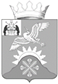 Российская ФедерацияНовгородская областьДУМА Батецкого муниципального районаР Е Ш Е Н И ЕО внесении изменений в решение Думы Батецкого муниципального района от 13 июля 2016 года № 69-РД «Об утверждении Порядка проведения конкурса по отбору кандидатур на должность Главы Батецкого муниципального района и избрания Главы Батецкого муниципального района, установлении общего числа членов конкурсной комиссии по отбору кандидатур на должность Главы Батецкого муниципального района»Принято Думой Батецкого муниципального района 6 декабря 2016 годаВ соответствии с Федеральным законом от 6 октября 2003 года № 131-ФЗ «Об общих принципах организации местного самоуправления в Российской Федерации»,  частью 1-1 статьи 4 областного закона от 02 декабря 2014 года     № 674-ОЗ «О сроке полномочий представительных органов муниципальных образований Новгородской области и порядке формирования представительных органов муниципальных районов Новгородской области, сроке полномочий и порядке избрания Глав муниципальных образований Новгородской области», Уставом Батецкого муниципального района Дума Батецкого муниципального района РЕШИЛА:Внести в Порядок проведения конкурса по отбору кандидатур на должность Главы Батецкого муниципального района и избрания Главы Батецкого муниципального района, утвержденный решением Думы Батецкого муниципального района от 13.07.2016 № 69-РД, следующие изменения:В разделе 2:Пункт 2.5. изложить в следующей редакции:«2.5. Решение об объявлении конкурса принимается в случаях:1) истечения срока полномочий Главы Батецкого муниципального района;2) досрочного прекращения полномочий Главы Батецкого муниципального района;3) принятия конкурсной комиссией по отбору кандидатур на должность Главы Батецкого  муниципального района решения о признании конкурса несостоявшимся по основаниям, предусмотренным пунктом 4.31 Порядка проведения конкурса по отбору кандидатур на должность Главы Батецкого муниципального района и избрания Главы Батецкого муниципального района;4) непринятия Думой Батецкого муниципального района решения об избрании главы Батецкого муниципального района из числа кандидатов, предложенных конкурсной комиссией.»1.1.2. Дополнить пунктом 2.6. в следующей редакции:«2.6. Решение об объявлении конкурса принимается не позднее, чем за 50 дней до окончания срока полномочий главы Батецкого муниципального района. В остальных случаях решение об объявлении конкурса принимается Думой Батецкого муниципального района  в течение 30 дней со дня наступления одного из указанных в настоящем пункте случаев.»В разделе 4:Дополнить пунктом 4.22.1 в следующей редакции:«4.22.1 К требованиям, учитываемым в условиях конкурса, которые являются предпочтительными для осуществления Главой муниципального района отдельных государственных полномочий, переданных органам местного самоуправления, относятся:наличие высшего образования не ниже уровня специалитета магистратуры;знание Конституции Российской Федерации, Устава Новгородской области, устава соответствующего муниципального образования и иных нормативных правовых актов в сфере осуществления отдельных государственных полномочий, переданных органам местного самоуправления муниципального района;навыки ведения деловых переговоров с представителями органов 
государственной власти, адаптации к новой ситуации и новым подходам 
в решении поставленных задач».1.3. В приложении № 2 к Порядку проведения конкурса по отбору кандидатур на должность Главы Батецкого муниципального района и избрания Главы Батецкого муниципального района исключить пункт 15:                                                             15. __________________________________________________________________________(Информация о наличии (отсутствии) на день проведения конкурса сведений о кандидате в Реестре дисквалифицированных лиц)1.4. Приложение № 4 к Порядку проведения конкурса по отбору кандидатур на должность Главы Батецкого муниципального района и избрания Главы Батецкого муниципального района изложить в прилагаемой редакции.2. Опубликовать решение в муниципальной газете «Батецкий вестник» и разместить на официальном сайте Администрации Батецкого муниципального района в информационно-телекоммуникационной сети «Интернет».3. Настоящее решение вступает в силу со дня, следующего за днем его официального опубликования. п.Батецкий07 декабря 2016 года№100-РДПриложение № 4к порядку проведения конкурса по отбору кандидатур на должность Главы Батецкого  муниципального районаОценочный лист для проведения проверки наличия и оценки документов, представленных  претендентами на участие в конкурсе по избранию кандидатур на должность Главы Батецкого муниципального района, на соответствие установленным требованиям(Ф.И.О. члена конкурсной комиссии)                                                                                                                                                                                                                                                 Таблица 1 *В графах проставляется отметка о соответствии установленным требованиям («+»-соответствует, «-»- не соответствует)Таблица 2*В графах проставляется отметка о соответствии установленным требованиям («+»-соответствует, «-»- не соответствует)Глава Батецкого муниципального района                                      В.Н.ИвановПредседатель Думы Батецкого         муниципального района                     В.Н. Бабаркина№п/пФ.И.О. гражданина, изъявившего участвовать в конкурсеДокументы, представляемые на конкурс в соответствии с Приложением №4 к Порядку проведения конкурса Главы Батецкого муниципального района*Документы, представляемые на конкурс в соответствии с Приложением №4 к Порядку проведения конкурса Главы Батецкого муниципального района*Документы, представляемые на конкурс в соответствии с Приложением №4 к Порядку проведения конкурса Главы Батецкого муниципального района*Документы, представляемые на конкурс в соответствии с Приложением №4 к Порядку проведения конкурса Главы Батецкого муниципального района*Документы, представляемые на конкурс в соответствии с Приложением №4 к Порядку проведения конкурса Главы Батецкого муниципального района*Документы, представляемые на конкурс в соответствии с Приложением №4 к Порядку проведения конкурса Главы Батецкого муниципального района*Документы, представляемые на конкурс в соответствии с Приложением №4 к Порядку проведения конкурса Главы Батецкого муниципального района*Документы, представляемые на конкурс в соответствии с Приложением №4 к Порядку проведения конкурса Главы Батецкого муниципального района*Документы, представляемые на конкурс в соответствии с Приложением №4 к Порядку проведения конкурса Главы Батецкого муниципального района*Документы, представляемые на конкурс в соответствии с Приложением №4 к Порядку проведения конкурса Главы Батецкого муниципального района*№п/пФ.И.О. гражданина, изъявившего участвовать в конкурсеЛичное письменное заявлениеПаспорт или документ, заменяющий паспорт гражданина (копия паспорта или документа, заменяющего паспорт гражданина и заверенная подписью лица, принявшего документы)Собственноручно заполненная и подписанная анкета (Приложение №2 к Порядку) и фотография (3*4 см)Собственноручно заполненная и подписанная анкета (Приложение №2 к Порядку) и фотография (3*4 см)Согласие на обработку персональных данныхПри указании в анкете  сведений о наличии образования, стажа работы и квалификации, дополнительного профессионального образования, ученого звания - копии документов, подтверждающих указанные сведения, заверенные нотариально или кадровыми службами по месту работы (службы) либо лицом, принимающим документыСправка о наличии (отсутствии) судимости и (или) факта уголовного преследования либо о прекращении уголовного преследования, выданная в порядка и по форме, которые устанавливаются федеральным органом исполнительной власти, осуществляющим функции по выработке и реализации государственной политики и нормативно-правовому регулированию в сфере внутренних делПрограмма предстоящей деятельности на должности Главы Батецкого муниципального района в текстовом варианте (формат - *.doc или *.docx, шрифт 14 Times-NewRoman, полуторный интервал, поля: левое – 3 см, остальные по 1,5 см)  Программа предстоящей деятельности на должности Главы Батецкого муниципального района в форме презентации (формат - *.ppt или *.pptx) в печатном виде и на электронном носителеИныедокументы1234(подпись члена комиссии)(дата)№п/пФ.И.О. гражданина, изъявившего участвовать в конкурсеНаименование критерияНаименование критерияНаименование критерияНаименование критерияНаименование критерияНаименование критерияНаименование критерия№п/пФ.И.О. гражданина, изъявившего участвовать в конкурсеВозраст (достигший 21 года)Отсутствие вступивших в законную силу решений судов о лишении его права занимать муниципальные должности в течение определенного срокаОтсутствие признания кандидата судом недееспособнымОтсутствие гражданства иностранного государства либо вида на жительство или иного документа, подтверждающего право на постоянное проживание гражданина Российской Федерации на территории иностранного государстваОтсутствие в день проведения конкурса неснятой и непогашенной судимости за совершение тяжких и (или) особо тяжкий преступленийОтсутствие в день проведения конкурса неснятой и непогашенной судимости за совершение преступлений экстремистской направленности Отсутствие в день проведения конкурса у кандидата административных правонарушений, предусмотренных статьями 20.3 и 20.29 Кодекса Российской Федерации об административных правонарушениях1234(подпись члена комиссии)(дата)